Муниципальное бюджетное общеобразовательное учреждение  «Гимназия №21» г. Кемерово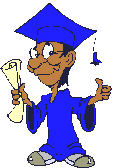 Содержание.Общая характеристика образовательного учреждения……………………3- общие сведения- предмет, цели, задачи деятельности учреждения- административно-управленческий аппаратКонтингент обучающихся………………………………………………………5Организационно-педагогические условия осуществления воспитательно-образовательного процесса …………………………………6- режим обучения- кадровое обеспечение- учебный план- материально-техническая база- обеспечение безопасностиРезультаты образовательной деятельности ……………………………….14- общая характеристика- выпускники 2013- итоги сдачи ЕГЭ в 2013 году- результаты сдачи ГИА в 2013 году- мониторинг успешности обучения учащихся 4-х, 8-х, 10-х классов- олимпиадное движениеРезультаты  воспитательной работы ……………………………………….25Результаты учебно-методической работы…………………………………..34- профессиональное развитие педагогического коллектива- экспериментальная деятельность- научно-исследовательская деятельность обучающихсяПланы на новый учебный год………………………………………………...45Уважаемые ученики, родители, партнеры гимназии и все заинтересованные лица!Предлагаю Вашему вниманию Публичный доклад, в котором представлены результаты деятельности МБОУ «Гимназия №21» города Кемерово за 2012-2013 учебный год. 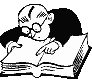 Общая характеристика образовательного учреждения.Общие сведения.Муниципальное бюджетное общеобразовательное учреждение «Гимназия №21» расположена по адресу: 650056 г. Кемерово, ул. Сибиряков-Гвардейцев, 332 и ул. Сибиряков-Гвардейцев, 318.Гимназия является юридическим лицом, имеет самостоятельный баланс, расчётный счёт.  Гимназия имеет  печать, штамп, вывеску. Учредителем гимназии является Комитет по управлению муниципальным имуществом г. Кемерово. Отношения между учредителем и гимназией урегулированы Уставом муниципального бюджетного общеобразовательного учреждения «Гимназия №21».Предмет, цели и задачи деятельности учреждения. Цель образовательного учреждения: создать условия каждому ребенку для получения полноценного гуманитарного образования, помочь учащемуся осознавать, развивать и реализовывать свое человеческое начало, подготовив его к жизни в поликультурном пространстве, сохранив и укрепив при этом его психологическое и физическое здоровье.Предметом деятельности учреждения является реализация образовательных программ начального общего, основного общего и среднего (полного) общего образования, обеспечивающих дополнительную углубленную подготовку обучающихся по нескольким предметам, организация внеурочной деятельности в соответствии с федеральными государственными образовательными стандартами.Задачами учреждения являются:   а) создание благоприятных условий для разностороннего развития личности, в том числе путём удовлетворения потребностей обучающихся в самообразовании и получении дополнительного образования;   б) формирование общей культуры личности обучающихся на основе усвоения обязательного минимума содержания образовательных программ, их адаптация к жизни в обществе;   в) воспитание гражданственности, трудолюбия, уважения к правам и свободам человека, любви к окружающей природе, родине, семье, истории, культуре, традициям и духовно-нравственным ценностям своего народа;   г) создание основы для осознанного выбора и последующего освоения профессиональных образовательных программ;   д) обеспечение непрерывного образования и методической преемственности в профильных классах Учреждения;        е) мониторинг и развитие творческих, умственных, психологических  способностей  ребёнка на всех этапах обучения, применение методик выявления одаренных детей, индивидуальных программ творческого развития в Учреждении в соответствии с их индивидуальными способностями;     ж) создание и реализация учебных программ;    з) организация научно-исследовательской деятельности;    и) предоставление дополнительных образовательных услуг, в том числе платных;    к) обеспечение безопасности жизнедеятельности обучающихся, профилактика детского дорожно-транспортного травматизма.МБОУ «Гимназия № 21»  - учебное заведение повышенного уровня обучения. Сюда приходят учиться те, для кого хорошее образование - важнейший жизненный приоритет. Гимназистам предоставляется возможность получить универсальное классическое образование  по всем предметам учебного плана, а также возможность освоения иностранных языков по программе школ с углубленным изучением.В 10-11-х классах в МБОУ «Гимназия №21» реализуется обучение  по 3-м профилям, перечень которых, а также указание на профильные предметы представлены в  таблице:Административно-управленческий аппарат2. Контингент обучающихся.В 2012-2013 учебном году в гимназии обучалось 928 учащихся в 36 классах.3.Организационно-педагогические условия осуществления воспитательно-образовательного процесса. 3.1. Режим обучения.Учебный год в МБОУ «Гимназия №21» состоит из четырёх четвертей. Гимназия функционирует в режиме  шестидневной рабочей недели, обучающиеся 1-х классов занимаются пять дней в неделю.Занятия проводятся в две смены. Обучающиеся 1-х, 3-х, 5-х, 8 – 11-х классов занимаются в первую смену. Для обучающихся 2-х, 4-х, 6-7-х классов занятия проводятся во вторую смену.   Начало занятий в первую смену с 8.00, во вторую смену с 14.00.Кадровое обеспечение образовательного процесса.Педагогический коллектив гимназии насчитывает 54 человека.На сегодня доля педагогов (от общего числа педагогов - 54)  с высшей квалификационной категорией составляет- 68.5%, с первой – 15%. В гимназии работают по совместительству 4 преподавателя КемГУ.Педагоги гимназии  являются обладателями отраслевых наград и наград Администрации Кемеровской области:«Заслуженный учитель РФ» - 2, «Отличник народного просвещения» - 6, «Почетный работник общего образования РФ» - 14, Нагрудный знак «Почётный учитель Кузбасса» - 1Нагрудный знак «За личный вклад в реализацию национальных проектов в Кузбассе» - 1Медаль «За достойное воспитание детей» - 3Медаль «За веру и добро» - 2Медаль «За особый вклад в развитие Кузбасса» 3 степени– 3Медаль «За служение Кузбассу» - 3Бронзовый знак «За заслуги перед городом Кемерово» - 2Медаль «За вклад и развитие образования» - 1Медаль «70 лет Кузбассу» - 1.В 2012 – 2013 учебном году учитель английского языка Середа Ольга Леонидовна получила ученую степень «кандидат педагогических наук».Педагоги гимназии активные участники, победители, лауреаты, дипломанты конкурсных мероприятий  и научно-практических конференций разного уровня, что положительно сказывается на результатах качества образования.Учебный план.Учебный план МБОУ «Гимназия №21»на 2012-2013 учебный год составлен на основании:приказа МО РФ от 09.03. 04 г. № 1312 «Об утверждении Федерального базисного учебного плана для образовательных учреждений РФ, реализующих программы общего образования»;приказа МО РФ от 05.03.2004г. № 1089 «Об утверждении Федерального компонента государственных образовательных стандартов начального общего, основного общего и среднего (полного) общего образования»;приказа МОиН РФ от 20.08.08г. №214 «О внесении изменений в федеральный базисный учебный план и примерные учебные планы для образовательных учреждений Российской Федерации, реализующих программы общего образования, утверждённые приказом МО РФ от 09.03.04г. № 1312 «Об утверждении Федерального базисного учебного плана для образовательных учреждений РФ, реализующих программы общего образования»;информационного письма департамента образования и науки Кемеровской области от 27.06.07г. №2566/03;письма МОиН РФ от 04.03.10г. № 03- 413 «О реализации элективных курсов предпрофильной подготовки и профильного обучения»;Устава МБОУ «Гимназия №21». Учебный план  МБОУ «Гимназия №21» для обучающихся 1-4-х классов  представлен следующими учебными предметами:-русский язык, на изучение которого отводится 5 часов в неделю каждой из параллелей;-литературное чтение, 4 часа в неделю в 1-х и 2-х классах, 3 часа в 3-х и 4-х классах;- английский язык изучается в объёме 3 часа в неделю во 2-х и 3-х классах, 4 часа в неделю в 4-х классах за счёт регионального компонента и компонента образовательного учреждения;- математика изучается 4 часа в неделю в 1-4-х классах;- окружающий мир изучается 2 часа в неделю в 1-4-х классах, в содержание данного учебного предмета введены элементы безопасности жизнедеятельности;- музыка, изобразительное искусство изучаются по 1 часу в неделю на каждый предмет  во всех параллелях;- технология изучается 1 час в неделю в 1-х и 2-х классах, 2 часа в 3-х и 4-х классах. В рамках данного учебного предмета в 3-х и 4-х классах изучается «Информатика и ИКТ» 1 час в неделю с делением класса на две группы при наполняемости 25 человек.- физическая культура изучается  3 часа в неделю в 1-4-х классах. В рамках реализации федерального государственного образовательного стандарта в  1-2-х классах ведутся часы внеурочной деятельности по разным направлениям.Федеральный базисный учебный план для 5-9-х классов ориентирован на 5-летний нормативный срок освоения государственных образовательных программ основного общего образования. В федеральном компоненте федерального базисного учебного плана определено следующее количество учебных часов на изучение предметов федерального компонента государственного стандарта общего образования:		В учебном плане МБОУ «Гимназия №21» на изучение учебного предмета «Английский язык»  отводится 5 учебных часов в неделю в 5-9-х классах: 3 часа соответственно Федеральному базисному учебному плану и 2 часа за счёт регионального компонента и компонента образовательного учреждения.За счёт регионального компонента и компонента образовательного учреждения с 5-го класса вводится второй иностранный язык (немецкий или французский), на изучение которого отводится 2 часа в неделю. Учебный предмет «Искусство» представлен двумя учебными предметами в 5-7 классах «Музыка» 1 час в неделю и «Изобразительное искусство» 1 час в неделю и «Мировая художественная культура» 1 час в неделю в 8-х и 9-х классах.На учебный предмет «Физическая культура» отводится  3 часа в неделю. В 9-х классах предусмотрено деление на две группы: девушки и юноши.При изучении учебных предметов «Английский язык», «Второй иностранный язык», «Информатика и ИКТ», «Технология» класс делится на 2 группы.Часы учебного предмета «Технология» в 9-х классах обеспечивают организацию предпрофильной подготовки обучающихся посредством изучения учебных предметов «Профессиональное самоопределение» и «Твоя профессиональная карьера».В 2012-2013 учебном году сформированы три десятых и три одиннадцатых класса:10А и 11А классы лингвистического профиля, 10Б, 11Б  классы социально-гуманитарного профиля, 10В,11В классы социально-экономического профиля. При формировании классов учитывались интересы, склонности и способности обучающихся, их профессиональные интересы и намерения в отношении продолжения образования.В учебном плане 10А, 11А классов представлены следующие базовые общеобразовательные учебные предметы федерального компонента: «Математика» - 4 часа, «Литература» - 3 часа, «История» («История России» и «Всеобщая история») – 2 часа, «Обществознание» - 2 часа, «Физика» - 2 часа, «Химия» - 1 час, «Биология» - 1 час, «Физическая культура» - 3 часа, «Основы безопасности жизнедеятельности»  – 1 час, также включен учебный предмет «Информатика» - 1 час в неделю.  «Русский язык» (3 часа), «Английский язык» (5 часов), второй иностранный язык «Немецкий язык», «Французский язык» (2 часа) являются профильными общеобразовательными учебными предметами федерального компонента повышенного уровня, которые определяют специализацию лингвистического профиля. Часы регионального (национально-регионального) компонента используются на изучение учебных  предметов «География» (1 час)  и «Технология» («Компьютерные технологии в изучении иностранного языка, « Профессиональное самоопределение») (1 час). Из компонента образовательного учреждения определены элективные учебные предметы. Элективный учебный предмет  «Практическая стилистика русского языка» является «надстройкой» профильного учебного предмета «Русский язык». Элективные учебные предметы «Россия в XIX веке: факты, события, люди», «Актуальные проблемы истории России ХХ века», «Социально-экономические проблемы развития общества», «Политико-правовые проблемы современного обществознания», «Слово-образ-смысл: филологический анализ литературного произведения» способствуют удовлетворению познавательных интересов обучающихся, расширению их кругозора в области истории, политики и права. Данные предметные элективные курсы направлены на углубленное изучение «Истории», «Обществознания» и «Литературы». Элективный учебный предмет «Практикум по математике» является репетиционным, задачей которого является  подготовка обучающихся к сдаче ЕГЭ по предмету на базовом уровне. В учебном плане 10Б и 11Б  представлены следующие базовые учебные предметы федерального компонента: «Математика» - 4 часа, «Литература» - 3 часа, «Английский язык» - 3 часа, «Физика» - 2 часа, «Химия» - 1 час, «Биология» - 1 час, «Физическая культура» - 3 часа «ОБЖ» - 1 час, «Информатика» - 1 час. Данные предметы  направлены на завершение  общеобразовательной подготовки обучающихся.«Русский язык» (3 часа), «История» (4 часа), «Обществознание» (3 часа), «Право» (2 часа) являются профильными общеобразовательными учебными предметами федерального компонента повышенного уровня, которые определяют специализацию социально-гуманитарного профиля. Часы регионального (национально-регионального) компонента используются на изучение учебных  предметов «География» (1 час)  и «Технология» («Компьютерные технологии в изучении иностранного языка, « Профессиональное самоопределение») (1 час). Из компонента образовательного учреждения определены элективные учебные предметы. Элективные учебные предметы  «Социально-экономические проблемы развития общества», «Практическая стилистика русского языка», «Россия в 20 веке: факты, события, люди», «Политико-правовые проблемы современного обществознания», «Актуальные проблемы истории России 20 века» являются «надстройкой» профильных учебных предметов «Обществознание», «История» и «Русский язык» и способствуют удовлетворению познавательных интересов обучающихся, расширению их кругозора в области истории, политики и права, родного языка. Элективные учебные предметы «Практикум по математике», «Живой организм: особенности и свойства», «Черчение»  введены в учебный план по запросу обучающихся и их родителей.В учебном плане 10В и 11В классов представлены следующие базовые учебные предметы федерального компонента: «Русский язык» - 1 час, «Литература» - 3 часа, «Английский язык» - 3 часа, «История» («История России» и «Всеобщая история») – 2 часа,  «Физика» - 2 часа, «Химия» - 1 час, «Биология» - 1 час, «Физическая культура» - 3 часа, «Основы безопасности жизнедеятельности» -1 час,  «Информатика и ИКТ» - 1 час. Данные предметы  направлены на завершение  общеобразовательной подготовки обучающихся.«Алгебра и начала анализа» (4 часа), «Геометрия» (2 часа), «Обществознание» (3 часа), «Экономика» (2 часа), «Право» (2 часа)  являются профильными общеобразовательными учебными предметами федерального компонента повышенного уровня, которые определяют специализацию социально-экономического профиля.Часы регионального компонента используются на изучение учебных предметов «Русский язык» (1 час) и «География» (1 час).Из компонента образовательного учреждения определены элективные учебные предметы. Элективные учебные предметы «Политико-правовые проблемы современного обществознания», «Социально-экономические проблемы развития общества» являются «надстройкой» профильного учебного предмета «Обществознание». Элективные учебные предметы «современный английский», «Практикум по решению расчётно-экспериментальных задач по химии», «Методы решения физических задач» способствуют удовлетворению познавательных интересов обучающихся. Элективный учебный предмет  «Практическая стилистика русского языка»  является репетиционным, задача которого -  подготовка обучающихся к сдаче ЕГЭ по предмету на базовом уровне. В учебном плане предусмотрены часы на индивидуальную работу с обучающимися: проектная деятельность, исследовательская деятельность, подготовка к олимпиадам, конкурсам, интеллектуальным марафонам.Материально-техническая база.МБОУ «Гимназия №21» функционирует в двух зданиях и располагает  полностью оснащенными необходимым оборудованием учебными  кабинетами. В 2012-2013 учебном году материально-техническая база гимназии пополнялась за счет учебной субвенции, средств, полученных от реализации платных образовательных услуг, аренды, а также добровольных родительских пожертвований через Фонд «Развития и поддержки гимназии №21». Источники финансирования и наименования затрат с 01 сентября 2012 года по 01 июля 2013 года представлены в таблице:По итогам областного конкурса, прошедшего  в рамках целевой программы «Развитие системы образования и повышения уровня потребности образования населения Кемеровской области» на 2008-2012 годы, МБОУ «Гимназия №21» признана одной из лучших школ Кузбасса и получила грант в размере 2 миллиона 400 тысяч рублей, которые были использованы на выплату единовременной премии учителям, организацию поездок обучающихся на конкурсы и научно-практические конференции, повышение квалификации учителей, укрепление материально-технической базы гимназии. 	За счёт средств местного бюджета проведён капитальный ремонт малого спортивного зала  в филиале гимназии;установлены окна ПВХ в кабинете № 29 (4 шт.) и в коридоре на 1-м этаже (2 шт.) 3.5.Обеспечение безопасности.	Администрация и педагогический коллектив МБОУ «Гимназия №21» уделяют большое внимание обеспечению безопасности учащихся. Образовательное учреждение оборудовано всеми необходимыми для этого техническими средствами:кнопкой экстренного вызова милиции;системой противопожарной сигнализации и оповещения;системой видеонаблюдения (внутренней и наружной);установлена система контроля управления доступом в гимназию.	Охрана учебного заведения осуществляется частным охранным предприятием «Ратник».	В рамках изучения учебного предмета «ОБЖ»,  а также на проводимых один раз в неделю «Минутках безопасности», учащиеся знакомятся с  правилами безопасного поведения на дороге,  особенностями действий при чрезвычайных ситуациях (пожарах, террористических актах, природных катаклизмах и т.д.).		Для формирования и тренировки навыков действия при пожаре и других ситуаций, требующих немедленного вывода учащихся из здания,  проводятся плановые эвакуации не реже 2-х раз в учебный год. 4.  Результаты образовательной деятельности.              4.1. Общая характеристика.На конец  2012-2013 учебного  года в гимназии  929 обучающихся, 36 класс-комплектов.  Абсолютная качественная успеваемость составляет -99,8%. Качественная успеваемость по гимназии  составляет – 64,8%.Сравнивая качественную успеваемость по параллелям  следует отметить, что  в младшем звене можно говорить о тенденции  повышения качественной успеваемости обучающихся; по итогам учебного  года  показатели качественной успеваемости остаются на стабильно высоком уровне 82%. В среднем звене отмечается   тенденция  роста  на 7% по сравнению со второй и третьей четвертями 2012-2013 учебного года. В старшей параллели качественная успеваемость составляет  43 % по итогам года.На  показатель общей качественной  успеваемости  оказывает  влияние число отличников, которых по итогам 2012-2013 учебного  года  - 97, это больше, чем в четвертой четверти  на 10 обучающихся, и  больше   по сравнению с третьей  четвертью на 9 обучающихся.56 отличников награждены стипендией губернатора Кемеровской области по итогам 2012-2013 учебного года.4.2. Сравнительный анализ качественной успеваемости по классам.В целом, стабильно высокие показатели  качественной успеваемости в сравнении с отчетными периодами, отмечаются во 2-х классах,  при сравнении  годовых показателей с показателями 4 четверти отмечается тенденция роста качественной успеваемости в 3-х и 4-х классах, однако в 3б и 4б классах отмечается тенденция снижения качественной успеваемости на 7 и 12 % в сравнении с самыми высокими показателями качественной успеваемости, которые отмечались в учебном году.  В параллели 5-7-х классов отмечается тенденция роста   годовых показателей качественной успеваемости по сравнению с четвертой четвертью. Однако, если сравнить  годовые показатели качественной успеваемости  с  самыми высокими показателями по четвертям, то  в  5 а, 5б, 5в, 6а классах  отмечается снижение годовых показателей на 3,7; 3,8; 10,5; 4% соответственно. Низкие показатели качественной успеваемости за  год отмечаются в 9б и 8б,8г классах (26, 48, 38% соответственно). Рост качественной успеваемости по сравнению с четвертой четвертью отмечается в 8а, 8в, 8г, 9а, 9в  на 33,5; 19, на 9,5;  5 и 8%  соответственно.По-прежнему низкими  остаются показатели  качественной  успеваемости  в  10б  - 12%, 11а -  -39%, 11б – 20%.По итогам 2012-2013 учебного  года  90 обучающихся имеют по одной оценке «удовлетворительно».  По сравнению со второй  четвертью число  таких обучающихся уменьшилось на 7 человек и в сравнении с четвертой  четвертью на 5 обучающихся.Число обучающихся с одной «тройкой» оказывает влияние на показатель качественной успеваемости по гимназии, существенно снижая ее. Потенциально, показатель качественной успеваемости по гимназии мог быть увеличен на 9,7% и составить 74,5% при условии отсутствия «тройки» у 90 обучающихся.Также снижает показатели абсолютной и   качественной успеваемости по гимназии число обучающихся, имеющих неудовлетворительную оценку по предметам. По итогам 2012-2013 учебного года один обучающий 8г класса имеет неудовлетворительную оценку по английскому языку, что снижает абсолютную качественную успеваемость на 1,2%.4.3. Выпускники 2013.В 2012 - 2013  учебном году МБОУ «Гимназия №21» окончили 78 выпускников. Золотой и серебряной медалью «За особые успехи в учении» награждены  две выпускницы гимназии, достигшие особых успехов в учебе: Дударева Алина и Мазурова Мария. 49 выпускников имеют в аттестатах отметки «четыре» и «пять».4.4 .Итоги сдачи Единого государственного экзамена в 2013 году.Список выпускников, набравших от 90 до 100 баллов, и учителей, обучавших их. Верхотурова Диана и Керимова Мария набрали  100 баллов по русскому языку, Дьяконов Артем и Овчинникова Екатерина набрали 100 баллов по английскому языку.Стабильно высокие результаты обучения  показывают и остальные выпускники гимназии: от 90 баллов и выше   набрали 19 выпускников   по русскому языку,  26 выпускников   по английскому языку, по 2 выпускника по математике и обществознанию, один – по истории. При анализе индивидуальных результатов обучающихся было отмечено, что максимальная сумма баллов по русскому языку и математике составила у Дударевой Алины 192 балла, минимальная – у Воробьева Сергея 93 балла. Результаты  суммирования баллов по двум обязательным предметам с баллами третьего предмета по выбору (по которому  обучающийся набрал наибольшее количество баллов из всех необязательных предметов) представлены в следующей таблице:4.5.  Результаты сдачи ГИА в 2012-2013 учебном году.  В 2013 году государственную (итоговую) аттестацию  проходили  71 выпускник девятых классов МБОУ «Гимназия №21» по 6 общеобразовательным предметам: русский язык, математика, обществознание, английский язык,  химия, биология. Представленные выше результаты ГИА-9 учащихся МБОУ «Гимназия №21», свидетельствуют о достаточно высоком уровне подготовки гимназистов по всем предметам. Максимальное количество баллов по двум предметам получили: Киселева Елизавета (9в)  по математике и русскому языку, Белоусов Роман (9в) по математике и русскому языку, Судаков Даниил (9в) по русскому языку и химии.Мониторинг оценки качества предметных достижений обучающихся 	Проведение внешнего мониторинга оценки качества предметных достижений обучающихся обеспечивает объективную оценку уровня и качества предметной обученности, гарантирует полноценность диагностики по всем элементам содержания отдельно взятой параллели класса.      	Результаты мониторинга устанавливают соответствие предметных и метапредметных результатов обучения требованиям федерального компонента государственных стандартов начального общего, среднего (полного) общего образования.Результаты стартового контроля(ноябрь, 2012г.)Результаты мониторинга оценки качества предметных достижений (апрель, 2013г.)Олимпиадное движение.Одной из важнейших составляющих воспитательно-образовательного процесса гимназии является Олимпиадное движение. В 2012 -2013 учебном году открытость олимпиад школьников обеспечивалась возможностью для каждого принять участие в школьном этапе, но на дальнейшие этапы олимпиады допускались только победители и призёры предыдущего этапа.Гимназисты приняли участие в 10 олимпиадах регионального  этапа и в 8 олимпиадах добились наивысших результатов.Результаты регионального этапа всероссийской олимпиады школьниковГимназисты приняли участие в 18 олимпиадах муниципального этапа, 9 олимпиадах добились наивысших результатов. Победителями и призерами олимпиад стали 11 гимназистов.Результаты муниципального этапа всероссийской олимпиад школьников.1 место (победители)2 и 3 место (призёры)Анализ результатов муниципального этапа всероссийской олимпиады школьников показывает стабильную тенденцию повышения уровня образовательных достижений обучающихся. В целом отмечается положительная динамика числа участников, количества призеров и их доли от общего числа участников, что свидетельствует о стабильном развитии олимпиадного движения.Результаты участия гимназистов в городской многопредметной олимпиады школьников (обучающихся II ступени) и  городской многопредметной олимпиады младших школьников представлены в таблицах.Результаты городской многопредметной олимпиады школьников (обучающихся II ступени)1 место (победители)2 и 3 место (призёры)Результаты городской многопредметной олимпиады младших школьников1 место (победитель)2 место (призёры) 5. Результаты воспитательной работы.Целью воспитательной работы в гимназии является создание условий для формирования у гимназистов гражданской культуры, ответственности и правового самосознания, духовности и культуры, инициативности, самостоятельности, толерантности, способности к успешной социализации в обществе.Для реализации поставленной цели были сформированы следующие задачи:Формировать навыки социально – активного поведения личности;Способствовать личностному росту ребенка, его нравственному совершенствованию, готовности к социальному самоопределению;Способствовать воспитанию гражданских и патриотических качеств, формировать умение ориентироваться в социальной, политической и культурной жизни общества.Для реализации поставленных задач определены основные направления воспитательной работы:ПознавательноеПравовоеХудожественно – эстетическоеСпортивно – оздоровительное.В гимназии существует система дополнительного образования, целью которой является гармоничное развитие личности обучающегося с учетом его интеллекта и интересов, а также  выявление и раскрытие природных способностей каждого ученика. Ребята имеют возможность посещать следующие кружки, секции:Вокальная студия «Переменка» (руководитель – Киселева В.В.);Экологическое образование «ЭКО» (руководитель – Каличкина Т.М.);Кружок «Ученическое самоуправление» (руководитель – Грачева А.Б.);Отряд «Юный пешеход» (руководитель – Алексеева И.В.);Социальное проектирование «Тепло наших сердец» (руководитель – Шевченко В.А.);Совет физкультуры и туризма (руководитель – Казаков Е.В.);Научное общество обучающихся «Зарубежная лингвистика» (руководитель – Башкатова Ю.А.);Научное общество обучающихся «Русская филология» (руководитель – Стеванович С.В.);Секция «Волейбол» (руководитель – Казаков Е.В.);Секция «Баскетбол» (руководитель – Жиряков А.Н.);Секция «Шейпинг» (руководитель – Фомина Ю.С.);Юнармейский отряд «Факел» (руководитель – Грачева А.Б.);«Пресс – центр» (руководитель – Грачева А.Б.);Научное общество обучающихся «Поиск» (руководитель – Заволодько Е.П.).Дополнительным образованием в гимназии охвачено 51,7 % от общего числа 929 обучающихся.Диаграмма 1. Охват обучающихся дополнительным образованием в гимназии.Большое внимание уделяется физическому воспитанию гимназистов, которое реализуется через уроки физической культуры, спортивные соревнования, первенство гимназии по волейболу, баскетболу, сдачи нормативов ГТЗО, посещение спортивных секций. В течение учебного года ребята принимали участие в районных, городских спортивных соревнованиях, сдаче норм ГТЗО. Ребята, превысившие результаты приняли участие в сдаче спортивно-технического комплекса ГТЗО на городском этапе.Результаты реализации спортивно – технического комплекса «Готов к труду и защите Отечества» свыше "отлично" на городском этапе.Ребятам будет вручен Губернаторский значок «Отличник физической подготовки Кузбасса».Нормативы на «отлично»Нормативы на "хорошо"В ходе анализа реализации спортивно-технического комплекса ГТЗО за два учебных года выявлено увеличение учащихся превысивших нормативы ГТЗО.Диаграмма 2. Реализации спортивно – технического комплекса ГТЗОГимназисты  являются участниками и победителями районных, городских спортивных мероприятий:Диаграмма 3. Уровень побед в районных и городских соревнованиях.Одним из основных направлений в воспитательной работе является гражданско – патриотическое воспитание. Реализуется через городскую программу «С любовью к городу», «Гражданин», уроки – города, встречи с ветеранами ВОВ, тружениками тыла, героями социалистического труда.В рамках месячника, посвященного Дню защитника Отечества, были организованы:- акции «Поздравление ветеранов», «Посылка солдату»;  - посещение Поста №1, несение Вахты Памяти у Мемориала Славы воинам Кузбассовцам; павшим за Родину в годы ВОВ; - экскурсии в музей Боевой Славы, Музей ИЗО;  - встречи с ВОВ, воинами Афганистана, Чечни, бойцами отряда особого назначения «Кедр»;  - оформлена фотовыставка «Служу Отечеству»;- участие в районном и городском смотр – конкурсе «Лучшие юнармейские отряды к Обелиску Славы».В преддверии Дня Победы в гимназии прошли следующие мероприятия: - трудовой десант и возложение цветов к мемориальной доске Ф.Г. Загидулина;- гимназический конкурс «Смотр строя и военной песни», (4 – 9 классы);- конкурс чтецов «Поэты о войне…»(1 – 11 кл.); - участие в манифестации 9 мая; - закладка Кедровой Аллеи Славы (посадка кедров); - посещение музея «Боевой Славы» и Краеведческого музея.Основными направлениями работы органов ученического самоуправления являются: - привлечение обучающихся в органы ученического самоуправления «Парламент» (видеоклип);- организации различных акций «Помоги собраться в школу», « Тепло наших сердец» в помощь детям сиротам, «Старшее поколение», «Весенняя неделя добра», «Помоги четвероногому другу» (отряд волонтеров);- организация Недели Здоровья и спорта в гимназии, Дня семьи, спортивных соревнований среди обучающихся и родителей (СОФиТ); - профилактика детского – дорожно транспортного травматизма, участие в районных и городских конкурсах, акциях, выступление агитбригады (отряд «Юный пешеход»);- проведение экскурсий для обучающихся 1-7 кл., участие в VI городской поисково – краеведческой конференции активистов школьных музеев «Я- Кемеровчанин», «Колесо истории», смотре-конкурсе школьных музеев «Хранители истории области», городских историко- краеведческих мероприятиях, посвященных 70-летию Кузбасса и 95-летию города Кемерово, областном конкурсе творческих работ «Золотые места Кузбасса», городской акции «Городами область едина», городском марафоне «Юбилею Кузбасса – 70 добрых дел». (группа «Поиск»);- участие в акциях «Дни защиты от экологической безопасности», «Весенняя неделя добра»,городской экологической акции «Летопись добрых дел по сохранению природы», интеллектуальных экологических играх «Звезды естественных наук», экологическом марафоне «День птиц» (отряд «Эко»);- участие Парламента гимназии в районном и городском фестивалях детских общественных объединений и органов ученического самоуправления, областном фестивале детско-юношеского видеотворчества и мультипликации «Распахни глаза», районном конкурсе «А ну-ка, парни! (2 место);- работа вожатыми в летнем школьном оздоровительном лагере (палата ЛОРДов старшего звена); - традиционные творческие дела гимназии: День Знаний, Посвящение в гимназисты, фестиваль «Серебряный ключ», конкурс «Мисс гимназия 2013», «Лестница успеха», неделя Детектива, тематические дискотеки.Пресс Центр гимназии выпустил 4 журнала «Сonnecting Pupils». На страницах журнала освещается общественная жизнь гимназии: работа президента и его команды, деятельность палаты ЛОРДов и ОбщИн, важные события школьной жизни, результаты социальных опросов, интервью .Журналисты Пресс центра приняли очное участие во Всероссийском конкурсе по журналистике, рекламе и PRсреди школьников в г.Санкт-Петербурге (лауреаты), также участвовали в конкурсе «Лучшее школьное издание» на факультете журналистики Московского государственного университета им. М.В. Ломоносова (1 место) и XII областном конкурсе – фестивале «Молодые ветра» (1 место), редакционная коллегия юнармейского отряда участвовала в VII городском смотре-конкурсе юнармейской стеной печати, слайдовых презентаций и школьных видеофильмов «Кузбасс – мы привыкли гордиться тобой!» в номинации «Лучший боевой листок» (2 место).Результаты участия в творческих конкурсах и мероприятиях:Обучающиеся с удовольствием принимают участие в творческих конкурсах. Ребята выбирают конкурсы, в которых могут проявить свои способности. Ежегодно мы наблюдаем рост призеров и победителей в конкурсах различного уровня. 6. Учебно-методическая работа.	 6.1. Профессиональное развитие педагогического коллектива.В соответствии с программой развития МБОУ «Гимназия № 21» были определены основные задачи учебно-методической работы в гимназии на 2012-2013 учебный год:Создать условия для профессионального роста  педагогов гимназии.Продолжить реализацию программы экспериментальной деятельности гимназии.Содействовать развитию и совершенствованию у обучающихся навыков учебно-исследовательской и научно-поисковой работы.Администрация гимназии создаёт условия для профессионального роста учителей и удовлетворения их образовательных запросов. Особое внимание в текущем учебном году уделялось повышению квалификации. Благодаря очередной победе гимназии в областном конкурсе на предоставление средств фонда стимулирования качества образования, наши педагоги имели возможность обучаться на курсах не только в Кузбасском региональном институте повышения квалификации и переподготовки работников образования, но и в ведущих образовательных учреждениях Москвы, Санкт-Петербурга, Казани, Новосибирска, Красноярска и т.д.В 2012-2013 учебном году 23педагога гимназии прошли курсы повышения квалификации:В текущем учебном году учителя гимназии активно и результативно участвовали в конкурсах профессионального мастерства разного уровня:В традиционном гимназическом конкурсе «Современный учитель» приняли участие 6 педагогов гимназии.  Победителями конкурса стали:Киселева Валентина Владимировна, учитель музыки Ковалева Елена Константиновна, учитель английского языка Сизикова Жанна Яковлевна, учитель информатики. Наши учителя охотно делятся накопленным опытом с коллегами. В 2012-2013 учебном году на базе гимназии и на других площадках педагоги МБОУ «Гимназия № 21»участвовали в проведении городских и областных семинаров, мастер-классов, выездных тематических занятий для слушателей курсов повышения квалификации:Педагогический опыт наших учителей обобщен и издан в сборнике «Современный урок». В нем представлены статьи по проблемам организации и содержания современного урока в школе. Большое внимание уделено вопросам использования новых педагогических технологий и электронных образовательных ресурсов. Данный сборник адресован учителям общеобразовательных учреждений, широкой педагогической общественности.В этом учебном году в гимназии состоялась научно-практическая конференция учителей  «Блогообразование: итоги и перспективы». Она была посвящена обсуждению вопросов ИКТ-компетентности учителя, создания и ведения блогов учителями гимназии. Участники конференции приняли решение о том, что каждый учитель должен создать и использовать в своей деятельности профессиональный блог.Таким образом, можно сделать вывод, что в гимназии созданы все условия для совершенствования профессионального мастерства педагогов.6.2. Экспериментальная деятельность гимназии.В 2012-2013 учебном году гимназия продолжила работу в статусе областной экспериментальной площадки по направлению «Организация внеурочной деятельности в условиях перехода образовательных учреждений на федеральные государственные образовательные стандарты нового поколения».На координационном совете Кузбасского регионального института повышения квалификации и переподготовки работников образования был представлен отчет о результатах работы экспериментальной площадки за 2010-2013 годы. Решением Совета работа гимназии в данном направлении была одобрена и получила положительную оценку.В текущем учебном году творческим коллективом учителей в составе: Галдина Н.А., Ковалева Е.К., Позднякова Н.В., Синькова А.В., Умнова Е.Б., Шимановская Т.В., Юрченко О.А. разработана программа внеурочной деятельности общеинтеллектуального направления «EnglishSpeakingClub» (Английский разговорный клуб) для 5–9 классов. Такая форма организации как интеллектуальный клуб выбрана не случайно. Она способствует развитию у детей положительной мотивации к изучению языка, созданию психологически комфортной обстановки, раскрытию способностей обучающихся, укреплению дружеских взаимоотношений, развитию чувства социальной общности детей.Занятия в «Английском разговорном клубе» будут организованы в форме дискуссий, мозгового штурма, аукциона идей, виртуального путешествия, ролевых игр, драматизации. Спецификой данной программы является её ярко выраженный межпредметный характер и интеграция знаний разных учебных дисциплин: история, география, обществознание, право, литература, музыка, мировая художественная культура. Программа прошла муниципальный отборочный тур областного конкурса программ внеурочной деятельности и участвует в заключительном этапе конкурса.В стадии разработки находится программа внеурочной деятельности социального направления «Беспокойные сердца». Она предназначена для обучающихся 5-9 классов, интересующихся развитием волонтёрства, и способствует формированию у них навыков социально значимой практической деятельности, реализации добровольческих инициатив. В основе Программы лежит реализация различных проектов. Проекты направлены на оказание помощи и поддержки детям-сиротам и детям, оставшимся без попечения родителей, Кемеровского специализированного дома ребенка и Детского дома-школы №1. Работа детей в рамках программы будет иметь ярко выраженный нравственный смысл. 6.3. Научно-исследовательская деятельность обучающихся.В 2012-2013 учебном году продолжило свою работу научное общество учащихся (НОУ) «Поиск», главная цель которого формирование исследовательских умений и навыков гимназистов через вовлечение их в проектную деятельность. НОУ «Поиск» способствует реализации творческих способностей обучающихся, проявлению их одаренности и стремлению к высшим достижениям. Результативность работы НОУ «Поиск» иллюстрируется достижениями обучающихся на научно-практических конференциях различного уровня. Гимназическая научно-практическая конференция обучающихся:Всего было представлено 37 работ.Результативность участия  гимназистовв научно-практических конференциях, соревнованиях, конкурсах Самой престижной научно-практической конференцией школьников является конференция «Эрудит». Она внесена в реестр региональных и межрегиональных олимпиад и иных конкурсных мероприятий, по итогам которых присуждаются премии для поддержки талантливой молодежи в рамках реализации приоритетного национального проекта «Образование».В этом году на конференции «Эрудит» работало 19 секций, из них 2 - «Зарубежная лингвистика». В обеих секциях первые места заняли обучающиеся нашей гимназии: Останин Сергей и Киселева Елизавета! Кандидатуры ребят будут выдвинуты на присуждение ежегодной Губернаторской премии «Достижения юных» в номинации «Научно-исследовательская деятельность» в сентябре 2013 года.По результатам конференции «Эрудит-2013» издан сборник тезисов лучших работ обучающихся. Трое обучающихся гимназии: Киселева Елизавета, Киченко Елизавета, Мажуго Егор удостоились права публикации в сборнике!Управлением образования администрации г. Кемерово издан сборник тезисов по результатам научно-практической конференции «Интеллектуал-2012», в него вошли работы наших обучающихся: Филипповой Евгении, выпускницы 2012 года, Адамковой Валерии, Загидулиной Виктории, 10 «А» класс, Киселевой Елизаветы 9 «В» класс.В гимназии с целью углубления знаний гимназистов по профильным предметам, приобретения и совершенствования навыков учебно-исследовательской и научно-поисковой работы организована летняя профильная практика. Задачи практики:- закрепление и углубление знаний в процессе их использования при решении конкретных исследовательских и практических задач;- приобретение обучающимися навыков научно-исследовательской и практической деятельности в соответствии с выбранным профилем обучения в гимназии;- формирование у обучающихся поискового стиля мышления;-  повышение коммуникативной культуры гимназистов, развитие ключевых компетентностей.ПЛАН проведения летней профильной практики в МБОУ «Гимназия № 21» в 2012-2013 учебном годуТаким образом, можно сделать вывод о том, что в гимназии созданы все условия для профессионального роста педагогов, для реализации программы экспериментальной деятельности, для развития и совершенствования у обучающихся навыков учебно-исследовательской и научно-поисковой работы. Методическая поддержка данных направлений обеспечивает высокие профессиональные результаты педагогов и значительные достижения обучающихся как в учебной, так и во внеучебной деятельности.  7. Планы  на 2013-2014 учебный год.Анализ осуществления воспитательно-образовательного процесса в 2012 -2013 учебном году позволил выделить ряд проблем, требующих осмысления и решения в будущем, поэтому деятельность МБОУ «Гимназия №21» в 2013-2014 учебном году будет направлена на создание условий (социально-педагогических, материально-технических, информационных и т.д.) для дальнейшего повышения качества образования в гимназии.В связи с этим, планируется провести мероприятия по оптимизации системы управления учреждением и повышению эффективности расходования бюджетных средств.Будет продолжена работа по повышению квалификации педагогических работников, особенно в вопросах перехода на ФГОС основного общего и среднего (полного) общего образования. Особое внимание будет уделяться сопровождению и поддержке молодых специалистов. Важным направлением деятельности учреждения в следующем учебном году будет продолжение пополнения библиотеки учебными изданиями.Будет продолжена работа по здоровьесбережению и повышению охвата горячим питанием. По-прежнему, одним из основных направлений работы останется создание безопасной  и комфортной среды для воспитательно-образовательного процесса.Кроме того, много внимания планируется уделить сохранению и эффективному использованию материально-технической базы учреждения.Директор МБОУ «Гимназия №21»  				З.А.ДемуцкаяПредседатель Совета гимназии				          И.В.ЛомковСокращенное наименованиеМБОУ «Гимназия №21»Телефоны(8-384-2)-54-32-38 (приемная)(8-384-2)-54-73-30 (учительская)(8-384-2)-54-80-88 (вахта, основное здание)(8-384-2)-54-22-38 (вахта, здание начальных классов)Интернет-сайтlgym21.rue-maillgym21@yandex.ruГод основания31 августа 1966 г.Лицензия на право ведения образовательной деятельностиСерия А  № 0001474 от 06 декабря  2011 г.выдана Государственной службой по надзору и контролю в сфере образования Кемеровской области        бессрочноСвидетельство о государственной аккредитацииСерия 42АА № 000698выдано Государственной службой по надзору и контролю в сфере образования Кемеровской области; действительно по 25 мая 2014 г.ПрофилиПрофильные предметыЛингвистическийАнглийский  язык, русский язык,  литература, второй иностранный язык (немецкий или французский)Социально-гуманитарныйРусский язык, история, обществознание, правоСоциально-экономическийОбществознание, экономика, математика, ДиректорДемуцкая Зоя АнатольевнаЗам. директора по УВРМинина Вера АлександровнаКомбарова Татьяна ВикторовнаЗам. директора по УМРКолесниченко Ольга НиколаевнаЗам. директора по ВРБрахнова Ирина АнатольевнаЗам. директора по АХРНаумов Андрей ИвановичЗаведующая   библиотекойСлавина Галина НиколаевнаКоличество учащихсяКоличество классов-комплектов1 ступень346132 ступень432173 ступень1506Итого: 92836Параметры2012 – 2013 учебный год1. Образование:высшее педагогическое51высшее непедагогическое1среднее профессиональное (педагогическое)22. Квалификационные категории:высшая37первая 83. Количество молодых специалистов2Учебные предметыКоличество часов в неделюКоличество часов в неделюКоличество часов в неделюКоличество часов в неделюВСЕГОУчебные предметы5кл.6 кл.7 кл.8 кл.9 кл.ВСЕГОРусский язык6643221Литература2222311Английский язык3333315Математика5555525Информатика и ИКТ123История2222210Обществознание11114География12227Природоведение22Физика2226Химия224Биология12227Искусство (музыка и ИЗО)222118Технология22217Основы безопасности жизнедеятельности11Физическая культура3333315Учебные кабинеты37Из них: компьютерные классы3оснащены компьютерами36 (97%)оснащены мультимедийным оборудованием34 (92%)спортивный зал2зал ритмики1тренажерный зал1библиотека1музей2кабинет психолога1Медицинский кабинет1стоматологический  кабинет1столовая 2Информационно-технологическое оснащениеКомпьютеры123из них, имеют выход в Интернет100%Мультимедийные проекторы27Интерактивные доски19Плазменные панели12Интерактивный стол (начальные классы)1Наименование затратУчебная субвенцияПлатныеобр. услуги и арендаДРП(Фонд)Наименование затратруб.руб.руб.Изготовление и монтаж окон ПВХ 4 500332 003Мебель в учебные, административные кабинеты,  места общего пользования. 28 146115 152Строительные материалы13 700221 551Изготовление и монтаж  перегородок в туалете мальчиков21 300Пополнение библиотечного фонда187 807Приобретение светильников, ламп накаливания7 973Расходный материал для заправки копировальной техники и ремонт3 60018 889Подписка на периодические издания62 547Обеспечение бесперебойной работы интернета 66 500Проведение праздников, награждение учениковКанцтовары21 763Изготовление и установка стенда, доски-витрины, баннера43 820Компьютерная техника и комплектующие76 85264 279Жалюзи, рулонные шторы (затемнение)77 065Изготовление и монтаж рольставней67 882Установка внутренних дверей48 100Спортивный инвентарь5 800Бытовая техника 12 780ИТОГО:282 100202 2041 017 705Качественная успеваемость, %1 четверть2 четверть 3 четверть4 четверть Итоги года2-4 классы81,5% 79,7% 82,4% 77%82%5-9 классы54% 55% 55% 48%62%10-11 классы----------- 42%------44%43%2-11 классы64,6%55%58,5%56%64,8%Число обучающихся, окончивших на «отлично»1 четверть 2 четверть 3 четверть 4 четверть Итоги года2-4 классы39495151545-9 классы323537323910-11 классы-------2------44Итого:7186888797класс1 четверть 2 четверть 3 четверть 4 четверть Итоги года2а7877,783,781812б8177,777,785852в78898989893а94939386963б868982,175823в92,58988,588924а80766064804б80607664684в80848076804г635977,75970класс1 четверть 2 четверть 3 четверть 4 четверть Итоги года5а7585,778,661825б6267,867,854645в898285,778,578,56а32324824446б748170,478816в61,557,761,54261,57а32403236487б65734654777в61,56965,442697г6064564464класс1 четверть 2 четверть 3 четверть 4 четверть Итоги года8а3537,533,32962,58б24364848488в6957,765,446658г33243828,5389а573856,565709б24242626269в4844524856класс1 полугодие  (Качественная успеваемость, %)2 полугодие Итоги  года10а59615210б8121210в63696511а54393911б24162011в406872Число обучающихся, окончивших с одной оценкой «удовлетворительно»1четверть2 четверть 3 четверть        4 четверть Итоги года2-4 классы30342715255-9 классы573242543210-11 классы--------31---------2633Итого:8797699590№ПредметКол-во  учеников (%)Пороговый баллСредний балл по гимназии2012 г.Средний балл по гимназии2013 г.1.Биология3,8%3665.569.62.Информатика и ИКТ2,5%4065.875.53.Литература10,2%3261.459,14.Русский язык100%3673.878,75. Математика100%2448.758,46.Английский язык69,2%2071.483,87.Химия5,1%3664.6808.История44,8%3260.966,99.Физика11,5%3652.642,810.География03782-11.Обществознание71,7%3964.770,812.Французский язык1,220-87ПредметФИО выпускникаБаллФИО учителяРусский язык1.Гулевич Виктория98Погрецкая Лидия ИвановнаРусский язык2.Дударева Алина98Погрецкая Лидия ИвановнаРусский язык3.Кузьмина Наталья95Погрецкая Лидия ИвановнаРусский язык4.Суханова Владислава95Погрецкая Лидия ИвановнаРусский язык5.Бушуева Ольга95Погрецкая Лидия ИвановнаРусский язык6.Вовк Анастасия95Погрецкая Лидия ИвановнаРусский язык7.Бабарыкина Софья92Погрецкая Лидия ИвановнаРусский язык8.Шайдулина Дина92Погрецкая Лидия ИвановнаРусский язык9.Шевцова Елена92Погрецкая Лидия ИвановнаРусский язык10.Артышук Даниил92Погрецкая Лидия ИвановнаРусский язык11.Нуртдинова Дарина92Погрецкая Лидия ИвановнаРусский язык12.Никифоров Максим92Погрецкая Лидия ИвановнаРусский язык13.Кандорская Екатерина90Погрецкая Лидия ИвановнаРусский язык14.Манвелишвили Марита90Погрецкая Лидия ИвановнаРусский язык15.Овчинникова Екатерина90Погрецкая Лидия ИвановнаРусский язык16.Паничкина Катерина90Погрецкая Лидия ИвановнаРусский язык17.Садовникова Ирина90Погрецкая Лидия ИвановнаРусский язык18.Ефанова Анастасия90Погрецкая Лидия ИвановнаРусский язык19.Петрова Екатерина90Погрецкая Лидия ИвановнаИстория1.Дударева Алина98Перышкина Ирина ЕвгеньевнаМатематика1. Мазурова Мария 96Суспицына Ирина ПетровнаМатематика2. Дударева Алина94Суспицына Ирина ПетровнаАнглийский язык1.Пустовалова Анжела99Кретова Надежда СтепановнаАнглийский язык2.Манвелишвили Марита98Кретова Надежда СтепановнаАнглийский язык3.Дударева Алина98Кретова Надежда СтепановнаАнглийский язык4.Арутюнян Анна97Кретова Надежда СтепановнаАнглийский язык5.Гривцова Мария97Кретова Надежда СтепановнаАнглийский язык6.Кузьмина Наталья97Умнова Елена БорисовнаАнглийский язык7.Печерская Дарья97Кретова Надежда СтепановнаАнглийский язык8.Верхотурова Диана97Кретова Надежда СтепановнаАнглийский язык9.Шарафутдинова Жанна97Кретова Надежда СтепановнаАнглийский язык10.Бабарыкина Софья95Умнова Елена БорисовнаАнглийский язык11.Вовк Анастасия95Кретова Надежда СтепановнаАнглийский язык12.Пилявских Юлия95Умнова Елена БорисовнаАнглийский язык13.Шевцова Елена95Кретова Надежда СтепановнаАнглийский язык14.Гулевич Виктория95Умнова Елена БорисовнаАнглийский язык15.Никифоров Максим95Умнова Елена БорисовнаАнглийский язык16.Тимонина Екатерина94Умнова Елена БорисовнаАнглийский язык17.Керимова Мария94Кретова Надежда СтепановнаАнглийский язык18.Баширова Марина93Умнова Елена БорисовнаАнглийский язык19.Кулемина Дарья93Кретова Надежда СтепановнаАнглийский язык20.Мазурова Мария93Кретова Надежда СтепановнаАнглийский язык21.Останин Сергей92Умнова Елена БорисовнаАнглийский язык22.Першина Мария92Умнова Елена БорисовнаАнглийский язык23.Петрова Екатерина92Кретова Надежда СтепановнаАнглийский язык24.Апарина Елизавета90Кретова Надежда СтепановнаАнглийский язык25.Фролов Андрей90Умнова Елена БорисовнаОбществознание1.Садовникова Ирина90Перышкина Ирина ЕвгеньевнаОбществознание2.Шарафутдинова Жанна 90Перышкина Ирина Евгеньевна№п/пФ.И. выпускникаРусский языкМатематикаПредмет по выборуИтого1.Дударева Алина9894982902.Верхотурова Диана10083972803.Керимова Мария10085942794.Овчинникова Екатерина90701002605.Шарафутдинова Жанна8279972586.Садовникова Ирина907090250ПредметКол-во участниковМакс. балл по предметуСредний баллСредняя отметка5432Русский язык704237,54,6481840Математика703825,94,7511810Обществознание684029,24,01342130Английский язык687058,24,4343130Биология238304,01010Химия23331,55,02000ДатаПредметУчительКлассРезультатыРезультатыРезультатыДатаПредметУчительКлассАбсолютная успеваемостьКачественная успеваемостьСредний баллНоябрьРусский языкКашина Я.Н.597%51%3.4НоябрьРусский языкШехманова Е.Л.899%56%3.5НоябрьРусский языкСиротина И.В.10100%97%4.0НоябрьМатематикаМорозова Е.А.596%77%3.9НоябрьМатематикаЛысенко Е.В.8100%48%3.4НоябрьМатематикаАгеева М.Н.10100%88%4.1НоябрьОбществознаниеПерышкина И.Е.10100%83%3.9ДатаПредметУчительКлассРезультатыРезультатыРезультатыДатаПредметУчительКлассАбсолютная успеваемостьКачественная успеваемостьСредний баллАпрельРусский языкМихайлова Л.ИРадостева Н.В.Алексеева И.В.Останина С.С.499%81%4.0АпрельРусский языкКилина Н.А.899%76%3.8АпрельРусский языкСиротина И.В.10100%27%3.2АпрельМатематикаМихайлова Л.ИРадостева Н.В.Алексеева И.В.Останина С.С.496%77%3.9АпрельМатематикаЛысенко Е.В.899%51%3.5АпрельМатематикаМорозова Е.А.Суспицына И.П.10100%92%4.1АпрельИсторияАкулова Г.К.1096%4%3№п/пПредметФ.И. учащегосяМестоКлассУчитель1.Английский языкАлехин Иван211аКретова Н.С.2.Французский языкПетрова Екатерина211вБрылева О.С.3.Французский языкВерхотурова Диана311вБрылева О.С.4.МатематикаКиселева Елизавета2 9вАгеева М.Н.5.ФизикаКиселева Елизавета3 9вКоноплева Н.М.6.ЛитератураКарпенко Анна210аСиротина И.В.7.ПравоНуртдиноваДарина311бПерышкина И.Е.8.ОбществознаниеНуртдиноваДарина311бПерышкина И.Е.№ПредметФ.И. учащегосяКлассУчитель1.МатематикаКиселева  Елизавета9вАгеева М.Н.2.ОбществознаниеНуртдинова  Дарина11бПерышкина И.Е.3.Английский языкКиселева  Елизавета9вАлександрова Е.И.4.Английский языкБратухин  Артем10вГалдина Н.А.№ПредметФ.И. учащегосяМестоКлассУчитель1.Английский языкГрушевицкий Антон210бГалдина Н.А.2.Английский языкМазурова Мария211вКретова Н.С.3.Английский языкКичигина Дарья311аКретова Н.С.4.ЛитератураКарпенко Анна310аСиротина И.В.5.ПравоНуртдиноваДарина311бПерышкина И. Е.6.МатематикаАлексеев Виктор29аАгеева М.Н.7.ФизикаКиселева Елизавета29вКоноплева Н.М.8.БиологияКиселева Елизавета39вКаличкина Т.М.9.Физическая культураШевцова Елена311аЖиряков А.Н.10.Немецкий языкБабарыкина Софья211аАдаменко Е.Н.11.Немецкий языкЕрмакова Елизавета310аБочарова Г.А.№ПредметФ.И. учащегосяКлассУчитель1.МатематикаИскренок Егор6бМорозова Е.А.2.Немецкий языкСоколов Андрей6бБочарова Г.А.№ПредметФ.И. учащегосяМестоКлассУчитель1.ЛитератураКабанова Александра26вСоколова О.А.2.ЛитератураСечкарева  Варвара36вСоколова О.А.3.Немецкий языкИскренок Егор26бБочарова Г.А.4.Французский языкСамборская Валерия26вБрылева О.С.№ПредметФ.И. учащегосяКлассУчитель1.Математика Ионова Мария4 бМихайлова Л.В.№ПредметФ.И. учащегосяКлассУчитель1.Литературное чтениеРатницына  Софья4 бМихайлова Л.В.2.Литературное чтение Кириленко Анжелика4 бМихайлова Л.В.№Ф.И.О.Дата рожденияКласс/ступеньУчитель 1Головина Софья Георгиевна12.12.033а/1 ст.Жбанова В.В.2Казакова Полина Евгеньевна11.07.042а/1 ст.Жбанова В.В.3Акнер Кирилл Денисович07.02.015б/2 ст.Фомина Ю.С.4Алексеевский Илья Романович28.07.024б/2 ст.Жбанова В.В.5Балдин Арсений Дмитриевич30.07.024в/2 ст.Жбанова В.В.6Ионова Мария Константиновна25.12.024б/2 ст.Жбанова В.В.7Поллуксов Максим Михайлович16.04.015 в/2 ст.Фомина Ю.С.8Савельева Ольга Евгеньевна20.04.015б/2 ст.Фомина Ю.С.9Синьков Марк Олегович12.10.024а/2 ст.Жбанова В.В.10Чукина Мария Георгиевна04.04.024а/2 ст.Жбанова В.В.11Грачев Владислав Игоревич11.11.006в/3 ст.Фомина Ю.С.12.Кислых Дарья Андреевна26.11.006б/3 ст.Фомина Ю.С.13.Кондратенко Даниил Геннадьевич21.09.006в/ 3 ст.Фомина Ю.С.14. Манин Филипп Борисович19.09.997г/3 ст.Казаков Е.В.15. Некрасов Сергей Николаевич28.08.006а/3 стФомина Ю.С.16.Рогозин Валерий Дмитриевич08.10.988г/4 ст.Жиряков А.Н.17.Цаберт Алексей Сергеевич30.01.988г/4 ст.Жиряков А.Н. 18.Грибанова Анна Дмитриевна17.05.9610в/ 5 ст.Казаков Е.В.19.Яковлев Александр Николаевич 11.04.9610в/5 ст.Казаков Е.В.20.Яковлев Николай Николаевич11.04.9610в/5 ст.Казаков Е.В.21.Куликов Андрей Александрович  08.09.97  9в /4 ст.  Казаков Е.В.22.Мардарьев Назар Константинович  09.05.98  8 в/4 ст.  Жиряков А.Н.23.Козлов Николай Васильевич19.08.95  11 в/5 ст.  Казаков Е.В.1.Губкина Карина Алексеевна15.04.033в/ 1 ст.Жбанова В.В.2.Шмидко Владислав Андреевич12.03.042в/1 ст.Жбанова В.В.3.Тогулев Роман Валерьевич17.08. 042а/1 ст.Жбанова В.В.4. Глухов Артем Андреевич07.04.015в/2 ст.Фомина Ю.С.5. Казаченко Илья Сергеевич 09.07.015а/2 ст.Фомина Ю.С.6.Истомин Леонид Евгеньевич02.03.042 в/1 ст.Жбанова В.В7.Евдокимов Иван Игоревич08.09.023а/1 ст.Жбанова В.В8.Гончаров Максим Андреевич09.04.033а/1 ст.Жбанова В.В9.Конорев Виктор Владимирович24.11.042б/1 ст.Жбанова В.В10.Сандракова Маргарита Дмитриевна10.03.033б/1 ст.Жбанова В.В11.Седельников Евгений Евгеньевич26.05.033в/1 ст.Жбанова В.В.12.Ярлыков Евгений Викторович08.11.987в/ 3 ст.Казаков Е.В.13.Котова Валерия Сергеевна27.09.979а/4 ст.Казаков Е.В.14.Чмутин Иван Алексеевич19.08.9511в/5 стКазаков Е.В.1.Иванов Никита Константинович27.02.997в/3 ст.Казаков Е.В.2.Демиденок Ярослав Витальевич20.02.988б/4 ст.Жиряков А.Н.3.Дорофеева Татьяна Романовна02.05.988в/4 ст.Жиряков А.Н.4.Кондрикова Юлия Владиславовна05.12.978в/4 ст.Жиряков А.Н.5.Миронов Павел Дмитриевич24.09.989в/ 4ст.Жиряков А.Н.6.Праслова Ольга Алексеевна14.01.988б/4 ст.Жиряков А.Н.7.Вовк Анастасия Владимировна02.07.9511а/5ст.Казаков Е.В.8.Дьяконов Артем Дмитриевич08.01.9511б/5ст.Казаков Е.В.№/№УчастникиНазвание конкурсаУровень, результатРуководитель1Команда гимназииCоревнования по мини - футболуРайон, 2 местоКазаков Е.В.2Команда гимназииПервенство по стритболу «Рождественские встречи» среди юношей1 местоЖиряков А.Н.3Команда гимназииСоревнования по шахматамРайон, 2 местоКазаков Е.В.4.Команда гимназииТурнир среди школьников по аренному лазертагуГород, 1 местоЖиряков А.Н.5.Команда гимназииПервенство города по волейболу3 местоКазаков Е.В.6.Юнармейский отряд гимназииСмотр – конкурс «Лучшие юнармейские отряды – к Обелиску Славы»Район, 2 местоГрачева А.Б.7.Команда 6-х классовЭстафета «Зарница для будущих защитников Отечества» этап «Огневой рубеж»Район, 3 местоФомина Ю.С.8.Команда 7-х классовЭстафета «Зарница для будущих защитников Отечества» этап «Физическая подготовка»Район, 3 местоФомина Ю.С.№ п/пФ.И. участникаКлассКонкурсРезультатРуководитель1Балдина Алена3 «В»Районный фотоконкурс «Вдохновение»3 местоДемиденко Е.Т.2Саверт Сергей4 «Г»Районный фотоконкурс «Вдохновение»3 местоОстанина С.С.3Хвостов Иван4 «Г»Районный фотоконкурс «Вдохновение»3 местоОстанина С.С.4Чукина Мария4 «А»Районный фотоконкурс «Вдохновение»3 место3 местоАлексеева И.В.5Рудковская Полина4 «А»Районный фотоконкурс «Вдохновение»3 местоАлексеева И.В.6Лысенко Анастасия4 «А»Районный фотоконкурс «Вдохновение»2 место2 место3 местоАлексеева И.В.7Пунина Яна6 «В»Районный фотоконкурс «Вдохновение»2 место3 местоБочарова Г.А.8Гурова Виктория8 «Б»Районный фотоконкурс «Вдохновение»2 местоГрачева А.Б.9Наседкин Всеволод3 «В»Районный фотоконкурс «Вдохновение»3 местоДемиденко Е.Т.10Кононенко Филипп4 «Г»Районный фотоконкурс «Вдохновение»1 место2 местоОстанина С.С.11Родина Катя4 «Г»Районный фотоконкурс «Вдохновение»2 местоОстанина С.С.12Остертак Татьяна11 «А»Районный фотоконкурс «Вдохновение»1 местоБрахнова И.А.13Арутюнян Анна11 «А»Районный фотоконкурс «Вдохновение»1 местоБрахнова И.А.14Остапенко Настя4 «А»Районный фотоконкурс «Вдохновение»1 местоАлексеева И.В.15Киселева Лиза9 «В»Районный фотоконкурс «Вдохновение»1 место1 местоКиселева В.В.16Рогова Александра7 «В»Районный фотоконкурс «Вдохновение»1 местоГрачева А.Б.17.Кичигина Даша11 «А»Городской конкурс фотографий «С улыбкой по жизни!»1 местоКретова Н.С.18Крюков Федор3 «Б»Городской конкурс слайдовых презентаций «Здоровая молодежь – здоровая Россия»победительПузырева В.И.19Рогова Александра7 «В»Городской конкурс – фестиваль «Успех – 2013»победительГрачева А.Б.20Маковей Лиза4 «А»Городской конкурс – фестиваль «Успех – 2013»1 местоАлексеева И.В.21Остапеко Настя4 «А»Городской конкурс – фестиваль «Успех – 2013»2 местоАлексеева И.В.22Чукина Мария4 «А»Районный конкурс «Новогодняя игрушка – «Сказочный юбилей»4 местоАлексеева И.В.23Киселева Елизавета 9 «В»Областной конкурс творческих работ «Мой друг – электричество»участиеКиселева В.В.24.Мона Диана6 «А»Конкурс творческих работ «Комсомольская юность моих земляков – кузбассовцев»Город, 1 местоПозднякова Н.В.25.Зайцева Полина 8 «Б»Районный конкурс творческих работ «Отказ от курения – верное решение»2 местоАдаменко Е.Н.26.Фельдман Екатерина1 «Б»Городской конкурс детского творчества «Я, мой город и Подорожник»1 местоСосновская Е.В.27.Цаберт Алексей8 «Г»Районный конкурс компьютерных презентаций «Мы за здоровый образ жизни»2 местоКиселева В.В.28.Балдина Алена3 «В»Районный конкурс компьютерных презентаций «Мы за здоровый образ жизни»1 местоДемиденко Е.Т.29.Рощина Мария1 «А»Городской конкурс рисунков «Птица года – 2013»2 местоШолохова И.В.30.Бурчев Данил1 «Б»Городской конкурс рисунков «Птица года – 2013»2 местоСосновская Е.В.31.Бортникова Диана1 «В»Городской конкурс рисунков «Птица года – 2013»1 местоАлексеева И.В.32.Команда 4 «Г»Районная краеведческая игра «Жемчужина Кузбасса»1 место Останина С.С.33.Чукина Мария4 «А»Городской конкурс «Весна, семья, экология и закон»3 местоАлексеева И.В.№ФИО учителяТемаМесто обученияСосновская Елена Викторовна, учитель начальных классовТьюторское сопровождение инновационных процессов в образовании: методические и организационные условия введения учебного курса ОРКСЭ в образовательных учрежденияхАкадемия повышения квалификации и переподготовки работников образования, г.МоскваБиляк Марина Павловна, учитель начальных классовТьюторское сопровождение инновационных процессов в образовании: методические и организационные условия введения учебного курса ОРКСЭ в образовательных учрежденияхАкадемия повышения квалификации и переподготовки работников образования, г.МоскваСоколова Ольга Александровна, учитель русского языка и литературыОрганизация образовательного процесса в условиях новых стандартовИнститут образования человека, г.МоскваКокорина Любовь Борисовна, учитель историиОбразовательные технологии деятельностного типа в курсах «История» и «Обществознание»Учебно-методический центр «Школа 2100», г.МоскваКокорина Любовь Борисовна, учитель историиТеория и практика преподавания истории и обществознания в условиях перехода на ФГОС ОО Кузбасский региональный институт повышения квалификации и переподготовки работников образования, г.КемеровоКолесниченко Ольга Николаевна, зам. директора по УМРУправление качеством общего образования в условиях реализации федеральных образовательных стандартов нового поколенияМежрегиональный институт экономики и права, г.Санкт-ПетербургКолесниченко Ольга Николаевна, зам. директора по УМРHumanIT&AV– технологии для образования и бизнесаПолимедиа – Сибирь, г.НовосибирскАлексеева Ирина Валерьевна, учитель начальных классовРазвитие детей через создание обогащенной развивающей средыЦентр развития образования., науки и культуры «Обнинский полис», г.ОбнинскАлексеева Ирина Валерьевна, учитель начальных классовТеория и практика духовно-нравственного воспитания и образования в условиях перехода на ФГОС общего образованияКузбасский региональный институт повышения квалификации и переподготовки работников образования, г.КемеровоБрахнова Ирина Анатольевна зам. директора по ВРГосударственно-общественное управление школой в условиях модернизации образованияИнститут развития образования республики Татарстан, г.КазаньЛысенко Елена Валерьевна, учитель математики и информатики Государственно-общественное управление школой в условиях модернизации образованияИнститут развития образования республики Татарстан, г.КазаньЛысенко Елена Валерьевна, учитель математики и информатики HumanIT&AV– технологии для образования и бизнесаПолимедиа – Сибирь, г.НовосибирскСуспицына Ирина Петровна, учитель математикиСистемы профильного обучения в современной школеНовосибирский государственный университет, г.НовосибирскСуспицына Ирина Петровна, учитель математикиАктуальные вопросы подготовки обучающихся 11-х классов в ЕГЭ по математикеНаучно-методический центр, г.КемеровоГалдина Нина Александровна, учитель английского языкаВыбор учебных форм образовательного процесса в соответствии с планируемыми результатами ФГОС ООНКрасноярский краевой институт повышения квалификации и профессиональной переподготовки работников образования, г.КрасноярскЯзова Любовь Михайловна, учитель химииВыбор учебных форм образовательного процесса в соответствии с планируемыми результатами ФГОС ООНКрасноярский краевой институт повышения квалификации и профессиональной переподготовки работников образования, г.КрасноярскОстанина Светлана Сократовна, учитель начальных классовВыбор учебных форм образовательного процесса в соответствии с планируемыми результатами ФГОС ООНКрасноярский краевой институт повышения квалификации и профессиональной переподготовки работников образования, г.КрасноярскГрачева Анна Борисовна, педагог дополнительного образованияСодержание и технологии деятельности педагога дополнительного образованияКузбасский региональный институт повышения квалификации и переподготовки работников образования, г.КемеровоЗаволодько Евгения Павловна, учитель географииТеория и практика географического образования в условиях перехода на ФГОС ООКузбасский региональный институт повышения квалификации и переподготовки работников образования, г.КемеровоКаличкина Татьяна Михайловна, учитель биологииТеория и практика биологического образования в условиях перехода на ФГОС ООКузбасский региональный институт повышения квалификации и переподготовки работников образования, г.КемеровоКовалёва Елена Константиновна, учитель английского языка Теория и практика преподавания иностранного языка в условиях перехода на ФОГС ООКузбасский региональный институт повышения квалификации и переподготовки работников образования, г.КемеровоМихайлова Людмила Валентиновна, учитель начальных классовСодержание и методологические аспекты преподавания основ религиозных культур и светской этикиКузбасский региональный институт повышения квалификации и переподготовки работников образования, г.КемеровоПавлова Светлана Витальевна, учитель технологииТеория и практика технологического образованияКузбасский региональный институт повышения квалификации и переподготовки работников образования, г.КемеровоПоздняковаНина Владимировна, учитель английского языкаТеория и практика преподавания иностранного языка в условиях перехода на ФОГС ООКузбасский региональный институт повышения квалификации и переподготовки работников образования, г.КемеровоПузырева Валентина Ивановна, учитель начальных классовСовременные аспекты деятельности учителей начальных классов в условиях реализации требований ФГОС НООКузбасский региональный институт повышения квалификации и переподготовки работников образования, г.КемеровоСлавина Галина Николаевна, зав. библиотекойНовые информационные технологии библиотек общеобразовательного учреждения в условиях перехода на ФГОС ООКузбасский региональный институт повышения квалификации и переподготовки работников образования, г.КемеровоШимановская Татьяна Владимировна, учитель английского языкаТеория и практика преподавания иностранного языка в условиях перехода на ФОГС ООКузбасский региональный институт повышения квалификации и переподготовки работников образования, г.КемеровоШолохова Ирина Викторовна, учитель начальных классовСовременные аспекты деятельности учителей начальных классов в условиях реализации требований ФГОС НООКузбасский региональный институт повышения квалификации и переподготовки работников образования, г.КемеровоЮрченко Оксана Алексеевна, учитель английского языкаТеория и практика преподавания иностранного языка в условиях перехода на ФОГС ООКузбасский региональный институт повышения квалификации и переподготовки работников образования, г.КемеровоФИО участникаНазвание конкурса, статусСоколова ОльгаАлександровна Конкурс Министерства образования и науки Российской Федерации на получение денежного поощрения лучшими учителями - победительОстанина Светлана Сократовна Областной конкурс «Первый учитель» - победительЯковлева Наталья ВалерьевнаОбластной конкурс на лучший урок по избирательному праву и избирательному процессу – победительАрутюнян Елена НиколаевнаОбластной конкурс «Первый учитель» - участникБрахнова Ирина АнатольевнаОбластной конкурс «Новая волна» - участник Лысенко Елена Валерьевна Областной конкурс «ИТ-педагог Кузбасса XXI века» - участникЯковлева Наталья ВалерьевнаОбластной конкурс «ИТ-педагог Кузбасса XXI века» - участникЛысенко Елена ВалерьевнаОбщероссийский конкурс проектов по программе IntelR«Обучение для будущего» - участник Лысенко Елена ВалерьевнаII международный конкурс образовательных сайтов  портала Сообщества взаимопомощи учителей Pedsovet.su – участник Лысенко Елена ВалерьевнаКонкурс «Школа будущего вместе с Intel – 2012» среди общеобразовательных школ России – участник Бочарова Г.А.Проблемно-ориентированный семинар для учителей иностранного языка «Система подготовки обучающихся к ГИА по  иностранному языку»  (февраль, 2013, КРИПКиПРО)Брылева О.С.Проблемно-ориентированный семинар для учителей иностранного языка «Система подготовки обучающихся к ГИА по  иностранному языку»  (февраль, 2013, КРИПКиПРО)Галдина Н.А.Проблемно-ориентированный семинар для учителей иностранного языка «Система подготовки обучающихся к ГИА по  иностранному языку»  (февраль, 2013, КРИПКиПРО)Киселева В.В.Организация внеурочной деятельности. Формы совместной работы учителей музыки с педагогами дополнительного образования (март 2013, НМЦ)Корнева Н.В.Использование эффективных методов и форм работы на уроках изобразительного искусства для развития творческих способностей (ноябрь 2012, НМЦ)Кретова Н.С.Проблемно-ориентированный семинар для учителей иностранного языка «Система подготовки обучающихся к ГИА по  иностранному языку»  (февраль, 2013, КРИПКиПРО)Михайлова Л.В.Мастер-класс для слушателей курсов повышения квалификации «Использование образовательных технологий в начальной школе на уроке и во внеурочной деятельности» (ноябрь 2012, КРИПКиПРО)Павлова С.В.Мастер-класс в рамках Всероссийской научно-практической конференции «Научно-методическое сопровождение ФГОС: опыт, проблемы, пути их преодоления» (ноябрь 2012, КРИПКиПРО)Позднякова Н.В.Мастер-класс в рамках Всероссийской научно-практической конференции «Научно-методическое сопровождение ФГОС: опыт, проблемы, пути их преодоления» (ноябрь 2012, КРИПКиПРО)Середа О.Л.Мастер-класс для слушателей курсов повышения квалификации «Использование образовательных технологий в начальной школе на уроке и во внеурочной деятельности» (ноябрь 2012, КРИПКиПРО)Сизикова Ж.Я.Обмен опытом по подготовке к ЕГЭ по информатике (февраль 2012, НМЦ)Соколова О.А.Городской семинар «Подготовка обучающихся к ГИА по русскому языку» (январь 2013, НМЦ)Сосновская Е.В.Мастер-класс в рамках Всероссийской научно-практической конференции «Научно-методическое сопровождение ФГОС: опыт, проблемы, пути их преодоления» (ноябрь 2012, КРИПКиПРО)Сосновская Е.В.Мастер-класс для слушателей курсов повышения квалификации «Использование образовательных технологий в начальной школе на уроке и во внеурочной деятельности» (ноябрь 2012, КРИПКиПРО)Умнова Е.Б.Проблемно-ориентированный семинар для учителей иностранного языка «Система подготовки обучающихся к ГИА по  иностранному языку»  (февраль, 2013, КРИПКиПРО)Шолохова И.В.Мастер-класс для слушателей курсов повышения квалификации «Использование образовательных технологий в начальной школе на уроке и во внеурочной деятельности» (ноябрь 2012, КРИПКиПРО)Юрченко О.А.Проблемно-ориентированный семинар для учителей иностранного языка «Система подготовки обучающихся к ГИА по  иностранному языку»  (февраль, 2013, КРИПКиПРО)Язова Л.Г.Система подготовки к ГИА и ЕГЭ по химии. Технологии подготовки и результат. Критерии оценивания экзаменационной работы (декабрь 2012, НМЦ)СекцияЛауреатДиплом 1 степениДиплом 2 степениДиплом 3 степениЗарубежная лингвистикаОстанин Сергей,11 «А»Адамкова Валерия, 10 «А»Вовк Анастасия,11 «А»-Кичигина Дарья, 11 «А»Печерская Дарья, 11 «АРусская лингвистикаКиченко Елизавета,10 «А»Ивлева Александра, 8 «Г»Мажуго Егор,10 «А»Найданова Анна, 7 «Б»Естественные науки-Евстигнеева Ольга, 10 «Б»Анохина Евгения, 10 «В»Меньшова Жанна, 7 «А»Ткаченко Анастасия, 8 «В»Шпет Александра,7 «А»Социальные наукиЭйналовЭльгун,8 «В»--Деева Анастасия, 7 «Г»Степанова Дарья, 9 «Б»КраеведениеЗагидулина Виктория, 10 «А»Поснов Пётр, 8 «Г»Ткаченко Анастасия, 8 «В»Клименкова Владислава, 7 «В»-ЮниорКрюков Федор,3 «Б»Краев Михаил,3 «А» Брылёв Георгий,3 «Б»Губкина Карина,3 «В»Курочкина Дарья, 3 «В»Галеева Мария, 1 «Б»Конева Арина, 2 «Б»Юный исследовательСереда Юлия, 6 «Б»Чукина Мария, 4 «А»Ионова Мария, 4 «Б»Кочуров Егор, 4 «Г»Скалозубова Анна,ХалмауиСафия, 6 «Б»Искренок Егор, Соколов Андрей, 6 «Б»Лысенко Анастасия, 4 «А»Домуховская Екатерина, 4 «В»Наименование конференции2011-20122012-2013Областная научно-практическая конференция «Диалог» (2-8 классы)8 участников1 призер10 участников7 призеровОбластная научно-практическая конференция «Эрудит»-5 участников3 призераОбластной конкурс учебно-исследовательских работ «Спорт в жизни общества»-2 участника2 призераОбластной конкурс творческих работ «Золотые места Кузбасса»-10 участников5 призеров муниципального уровня1 победитель регионального уровняОбластной конкурс творческих работ «Кузбасс – земля героев»-1 участникОбластной конкурс учебно-исследовательских работ «Юный архивист»-1 участникРегиональная научно-практическая конференция обучающихся Новокузнецкого филиала института Кемеровского государственного университета5 участников2 призера8 участников6 призеровРегиональный этап конкурса творческих работ «Зеленая планета – 2013»-2 участника2 победителяОбластной интеллектуальный марафон учащихся 6-7 классов образовательных учреждений Центра довузовской подготовки Кемеровского государственного университета4 участника3 призера4 участника1 лауреатГородская научно-практическая конференция школьников «Интеллектуал - 2013»7 участников-4 призера10 участников2 лауреата3 призераГородское научное соревнование 
«Юниор – 2013»18 участников5 победителей4 призера7 участников3 призераГородская конференция учебно-исследовательских работ школьников «Первые шаги в науке-2013»4 призера8 участников1 победитель3 призераГородской конкурс юных краеведов «Я – кемеровчанин»-3 участника1 призерОбластная научно-практическая конференция «Диалог» (2-8 классы)Ивлева Александра, 8г – 2 местоСкалозубова Анна, 6б – 2 местоХалмауиСафия, 6б – 2 местоКрюков Федор, 3 «Б» - 2 местоКурочкина Дарья, 3в – 2 местоСереда Юлия, 6б – 3 местоИонова Мария, 4а – 3 местоОбластная научно-практическая конференция «Эрудит»Киселева Елизавета, 9в – 1 место Останин Сергей, 11а – 1 местоКиченко Елизавета, 10а – 3 местоОбластной конкурс учебно-исследовательских работ «Спорт в жизни общества»Васина Александра, 8в – победительАлексеев Виктор, 9а - победительОбластной конкурс творческих работ «Золотые места Кузбасса»Шлее Сергей, 11а – абсолютный победитель регионального этапаПобедители муниципального этапа:Ашурова Лолита, 9б – 1 местоКарпенко Анна, 10а – 1 местоПоснов Петр, 8г – 1 местоГорефулина Мария, 10а – 3 местоРегиональная научно-практическая конференция обучающихся (Новокузнецкий филиал Кемеровского государственного университета)Адамкова Валерия, 10 «А» -1 местоКиченко Елизавета, 10 «А» - 1 место
Печерская Дарья, 11 «А» - 2 место
Кичигина Дарья, 11 «А» - 2 место
Вовк Анастасия, 11 «А» - 3 место
Останин Сергей, 11 «А» - 3 местоРегиональный этап конкурса творческих работ «Зеленая планета – 2013»Краев Михаил, 3 «А» - 1 местоКрюков Фёдор, 3 «Б» - 2 местоОбластной интеллектуальный марафон учащихся 6-7 классов образовательных учреждений Центра довузовской подготовки Кемеровского государственного университетаСечкарёва Варвара – диплом лауреатаГородская научно-практическая конференция школьников «Интеллектуал - 2013»Останин Сергей, 11 «А» - лауреатЗагидулина Виктория, 10 «А» - лауреатПечерская Дарья, 11 «А» - диплом II степениКиченко Елизавета, 10 «А» – диплом III степени Евстигнеева Ольга, 10 «В» – диплом III степениГородское научное соревнование 
«Юниор – 2013»Краев Михаил, 3а – 1 местоКрюков Федор, 3б – 1 местоЧукина Мария, 4а – 3 местоХалмауиСафия, 6б – 2 местоСкалозубова Анна, 6 б – 2 местоГородская конференция учебно-исследовательских работ школьников «Первые шаги в науке-2013»Брылев Георгий, 3б – 1 местоЭйналовЭльгун, 8в – 2 местоКурочкина Дарья, 3в  - 2 местоИонова Мария, 4б - 3 место№ п/пНаправление реализации практикиСроки проведенияРуководитель1.Педагогическая практика3 -14 июняПозднякова Н.В.2.Переводческая практика3 – 14 июняГалдина Н.А.Синькова А.В.3.Журналистская практика3 – 14 июняСиротина И.В.4.Музейная практика3 – 14 июняЗаволодько Е.П.5.Компьютерная практика3 – 14 июняЛысенко Е.В.Сизикова Ж.Я.6.Научно-исследовательская практика (подготовка к конференции)По индивидуальному графикуГалдина Н.А.Сизикова Ж.Я.7.Учебно-исследовательская практика (подготовка к олимпиаде)По индивидуальному графикуПерышкина И.Е.Сиротина И.В.8.Спортивная практика3 – 28 июняЖиряков А.Н.9.Информационно-библиотечная практикаПо индивидуальному графикуСлавина Г.Н.